Warszawa, dnia 25.02.2022 r.INFORMACJA ORGANU PUBLICZNEGODyrektor Biura Administracyjnego Ministerstwa Rodziny i Polityki Społecznej w Warszawie, informuje, że w odpowiedzi na ogłoszenie o przetargu publicznym opublikowanym 
w Biuletynie Informacji Publicznej Ministerstwa Rodziny i Polityki Społecznej w Warszawie w dniu 08.02.2022 r. o sprzedaży Kabiny dla palaczy Euromate Plaza należącej do Ministerstwa Rodziny i Polityki Społecznej w (00-513) Warszawie przy ul. Nowogrodzkiej 1/3/5: nie została złożona oferta. Dyrektor Biura Administracyjnego /-/ Krzysztof Sułek 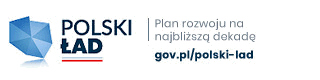 MINISTERSTWO RODZINY I POLITYKI SPOŁECZNEJBIURO ADMINISTRACYJNEul. Nowogrodzka 1/3/5, 00-513 Warszawa, tel. +48 22 661 14 35, fax +48 22 661 14 36www.mrips.gov.pl; e-mail: sekretariat.ba@mrips.gov.pl